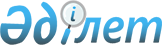 О признании утратившими силу некоторых решений Министерства энергетики и минеральных ресурсов Республики Казахстан, Министерства индустрии и новых технологий Республики КазахстанПриказ Заместителя Премьер-Министра Республики Казахстан - Министра индустрии и новых технологий Республики Казахстан от 16 апреля 2013 года № 124

      В соответствии с пунктом 2 статьи 21-1 Закона Республики Казахстан от 24 марта 1998 года «О нормативных правовых актах» ПРИКАЗЫВАЮ:



      1. Признать утратившими силу некоторые решения Министерства энергетики и минеральных ресурсов Республики Казахстан, Министерства индустрии и новых технологий Республики Казахстан согласно приложению к настоящему приказу.



      2. Департаменту электроэнергетики и угольной промышленности Министерства индустрии и новых технологий Республики Казахстан (Бокенбаев Ж.К.) в недельный срок направить копию настоящего приказа в Министерство юстиции Республики Казахстан и обеспечить его официальное опубликование в средствах массовой информации.



      3. Контроль за исполнением настоящего приказа возложить на вице-министра индустрии и новых технологий Республики Казахстан Джаксалиева Б.М.



      4. Настоящий приказ вводится в действие со дня его подписания.      Заместитель Премьер-Министра

      Республики Казахстан - Министр

      индустрии и новых технологий

      Республики Казахстан                                А. Исекешев

Приложение                 

к приказу Заместителя          

Премьер-Министра Республики Казахстан -

Министра индустрии и новых технологий  

Республики Казахстан            

от 16 апреля 2013 года № 124       

Перечень

утративших силу некоторых решений

Министерства энергетики и минеральных ресурсов

Республики Казахстан, Министерства индустрии и

новых технологий Республики Казахстан

      1. Приказ и.о. Министра энергетики и минеральных ресурсов Республики Казахстан от 30 ноября 2007 года № 269 «Об утверждении Правил функционирования балансирующего рынка электрической энергии» (зарегистрирован в Реестре государственной регистрации нормативных правовых актов Республики Казахстан за № 5044, опубликован в «Юридическая газета» от 11 января 2008 года, № 4 (1404));



      2. Приказ Министра энергетики и минеральных ресурсов Республики Казахстан от 19 марта 2008 года № 70 «О внесении изменения и дополнений в приказ и.о. Министра энергетики и минеральных ресурсов Республики Казахстан от 30 ноября 2007 года № 269 «Об утверждении Правил функционирования балансирующего рынка электрической энергии» (зарегистрирован в Реестре государственной регистрации нормативных правовых актов Республики Казахстан за № 5199, опубликован в бюллетене нормативных правовых актов центральных исполнительных и иных государственных органов Республики Казахстан, май, 2008 г., № 5, ст. 319. Собрание актов центральных исполнительных и иных центральных государственных органов Республики Казахстан № 8 от 15 августа 2008 года);



      3. Приказ Министра энергетики и минеральных ресурсов Республики Казахстан от 23 декабря 2008 года № 314 «О внесении изменения в приказ и.о. Министра энергетики и минеральных ресурсов Республики Казахстан от 30 ноября 2007 года № 269 «Об утверждении Правил функционирования балансирующего рынка электрической энергии» (зарегистрирован в Реестре государственной регистрации нормативных правовых актов Республики Казахстан за № 5481, опубликован в Собрании актов центральных исполнительных и иных центральных государственных органов Республики Казахстан № 4, 2009 года, опубликован в «Юридическая газета» от 4 февраля 2009 года № 17 (1614));



      4. Приказ и.о. Министра индустрии и новых технологий Республики Казахстан от 13 августа 2010 года № 232 «О внесении дополнений и изменения в приказ и.о. Министра энергетики и минеральных ресурсов Республики Казахстан от 30 ноября 2007 года № 269 «Об утверждении Правил функционирования балансирующего рынка электрической энергии» (зарегистрирован в Реестре государственной регистрации нормативных правовых актов Республики Казахстан за № 6508, опубликован в Собрании актов центральных исполнительных и иных центральных государственных органов Республики Казахстан № 1, 2011 года (дата выхода тиража 25.03.2011));



      5. Приказ и.о. Министра энергетики и минеральных ресурсов Республики Казахстан от 27 августа 2004 года № 197 «Об утверждении Правил организации и функционирования оптового рынка электрической энергии Республики Казахстан» (зарегистрирован в Реестре государственной регистрации нормативных правовых актов Республики Казахстан за № 3086, опубликован в «Юридическая газета» от 4 ноября 2005 г. № 204-205 (938-939) и «Официальная газета» от 13 апреля 2004 года № 46 (203));



      6. Приказ Министра энергетики и минеральных ресурсов Республики Казахстан от 30 сентября 2004 года № 232 «Об утверждении Правил организации и функционирования розничного рынка электрической энергии, а также предоставления услуг на данном рынке» (зарегистрирован в Реестре государственной регистрации нормативных правовых актов Республики Казахстан за № 3119, опубликован в журнале «Бюллетень нормативных правовых актов центральных исполнительных и иных государственных органов Республики Казахстан, 2005 г., № 3-8, ст. 26);



      7. Приказ Министра энергетики и минеральных ресурсов Республики Казахстан от 3 декабря 2007 года № 271 «О внесении изменений в приказ Министра энергетики и минеральных ресурсов Республики Казахстан от 30 сентября 2004 года № 232 «Об утверждении Правил организации и функционирования розничного рынка электрической энергии, а также доступа и предоставления услуг на данном рынке» (зарегистрирован в Реестре государственной регистрации нормативных правовых актов Республики Казахстан за № 5046, опубликован в Собрании актов центральных исполнительных и иных центральных государственных органов Республики Казахстан № 1 от 27 марта 2008 года и «Юридическая газета» от 9 января 2008 года № 2 (1402));



      8. Приказ Министра энергетики и минеральных ресурсов Республики Казахстан от 16 сентября 2004 года № 220 «Об утверждении Правил по предотвращению аварийных нарушений в Единой Электроэнергетической Системе Казахстана и их ликвидации» (зарегистрирован в Реестре государственной регистрации нормативных правовых актов Республики Казахстан за № 3090, опубликован в «Официальная газета» от 16 октября 2004 года № 42 (199) и «Юридическая газета» от 2 ноября 2005 г. № 202 (936));



      9. Приказ Министра энергетики, индустрии и торговли Республики Казахстан от 26 апреля 1999 года № 104 «Об утверждении Правил охраны труда при эксплуатации водного хозяйства, гидросооружений и гидромеханического оборудования электростанций» (зарегистрирован в Реестре государственной регистрации нормативных правовых актов Республики Казахстан за № 774);



      10. Подпункты 1), 3), 5) Перечня изменений и дополнений в некоторые нормативные правовые акты Министерства энергетики и минеральных ресурсов Республики Казахстан, утвержденный приказом Министра энергетики и минеральных ресурсов Республики Казахстан от 14 декабря 2009 года № 337 (зарегистрирован в Реестре государственной регистрации нормативных правовых актов Республики Казахстан за № 6013, опубликован в «Юридическая газета» от 6 апреля 2010 года № 47 (1843)).
					© 2012. РГП на ПХВ «Институт законодательства и правовой информации Республики Казахстан» Министерства юстиции Республики Казахстан
				